ΠΡΟΫΠΟΛΟΓΙΣΜΟΣ ΠΡΟΣΦΟΡΑΣΤΙΜΟΛΟΓΙΟ ΠΡΟΣΦΟΡΑΣΆΡΘΡΟ 1 Τεχνική Υποστήριξη Η/Υ, Δικτύου Η/Υ, Δικτύου internet κ.λ.π. (CPV 50312600-1)Για την παροχή υπηρεσίας Τεχνικής Υποστήριξης Η/Υ, Εξυπηρετητών, Εξοπλισμού δικτύου Η/Υ, κ.λ.π. στον Δήμο Μαραθώνος, σύμφωνα με την Τεχνική Περιγραφή της παρούσας μελέτης.ΤΙΜΗ ΑΝΑ ΩΡΑ ΑΠΑΣΧΟΛΗΣΗΣ :                                                                     ευρώ (           ευρώ)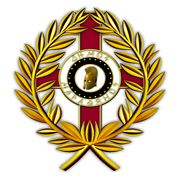 ΕΛΛΗΝΙΚΗ ΔΗΜΟΚΡΑΤΙΑΝΟΜΟΣ ΑΤΤΙΚΗΣΔΗΜΟΣ ΜΑΡΑΘΩΝΟΣΑΥΤΟΤΕΛΕΣ ΤΜΗΜΑ ΠΡΟΓΡΑΜΜΑΤΙΣΜΟΥ,ΟΡΓΑΝΩΣΗΣ ΚΑΙ ΠΛΗΡΟΦΟΡΙΚΗΣΕΡΓΟ:ΣΥΝΤΗΡΗΣΗ – ΤΕΧΝΙΚΗ ΥΠΟΣΤΗΡΙΞΗ Η/Υ, ΕΞΥΠΗΡΕΤΗΤΩΝ ΚΑΙ ΔΙΚΤΥΩΝ Τ.Π.Ε. ΔΗΜΟΥ ΜΑΡΑΘΩΝΟΣΦΟΡΕΑΣ:ΔΗΜΟΣ ΜΑΡΑΘΩΝΟΣΠΡΟΫΠ:2.800,00 ΕΥΡΩΠΟΡΟΙ:ΙΔΙΟΙ ΠΟΡΟΙ 2018Α/ΑΕΙΔΟΣΜ.Μ.Α.Τ.ΠΟΣΟΤΗΤΑΤΙΜΗ ΜΟΝ.(ΕΥΡΩ)ΔΑΠΑΝΗ(ΕΥΡΩ)1.Τεχνική Υποστήριξη Η/Υ, Δικτύου Η/Υ, Δικτύου internet κ.λ.π.(CPV 50312600-1)ώρα1.156,00ΑΘΡΟΙΣΜΑ ΔΑΠΑΝΗΣ ΑΘΡΟΙΣΜΑ ΔΑΠΑΝΗΣ ΑΘΡΟΙΣΜΑ ΔΑΠΑΝΗΣ ΑΘΡΟΙΣΜΑ ΔΑΠΑΝΗΣ ΑΘΡΟΙΣΜΑ ΔΑΠΑΝΗΣ ΑΘΡΟΙΣΜΑ ΔΑΠΑΝΗΣ Φ.Π.Α. 24%Φ.Π.Α. 24%Φ.Π.Α. 24%Φ.Π.Α. 24%Φ.Π.Α. 24%Φ.Π.Α. 24%ΣΥΝΟΛΟΣΥΝΟΛΟΣΥΝΟΛΟΣΥΝΟΛΟΣΥΝΟΛΟΣΥΝΟΛΟΝέα Μάκρη      /       / 2018Ο ΠΡΟΣΦΕΡΩΝΕΛΛΗΝΙΚΗ ΔΗΜΟΚΡΑΤΙΑΝΟΜΟΣ ΑΤΤΙΚΗΣΔΗΜΟΣ ΜΑΡΑΘΩΝΟΣΑΥΤΟΤΕΛΕΣ ΤΜΗΜΑ ΠΡΟΓΡΑΜΜΑΤΙΣΜΟΥ,ΟΡΓΑΝΩΣΗΣ ΚΑΙ ΠΛΗΡΟΦΟΡΙΚΗΣΕΡΓΟ:ΣΥΝΤΗΡΗΣΗ – ΤΕΧΝΙΚΗ ΥΠΟΣΤΗΡΙΞΗ Η/Υ, ΕΞΥΠΗΡΕΤΗΤΩΝ ΚΑΙ ΔΙΚΤΥΩΝ Τ.Π.Ε. ΔΗΜΟΥ ΜΑΡΑΘΩΝΟΣΦΟΡΕΑΣ:ΔΗΜΟΣ ΜΑΡΑΘΩΝΟΣΠΡΟΫΠ:2.800,00 ΕΥΡΩΠΟΡΟΙ:ΙΔΙΟΙ ΠΟΡΟΙ 2018Νέα Μάκρη      /       / 2018Ο ΠΡΟΣΦΕΡΩΝ